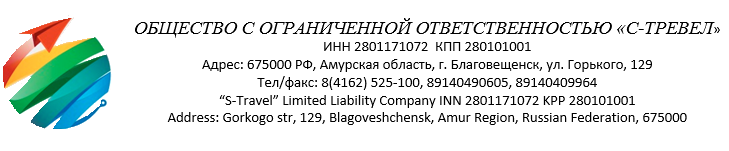 Памятка отдыхающему в г.УдаляньчиПрограмма тура в г.Удаляньчи, Санаторий «Рабочий» и «Миншень»8,12,14 днейВ стоимость тура входит:Проезд Благовещенск – Хэйхэ – Благовещенск – (теплоход, пума, автобус);Проезд Хэйхэ – Удаляньчи – Хэйхэ (автобус);Проживание в 2-х, 3-х местных номерах санатория;Проживание в г. Хэйхэ в гостинице 3* (1 ночь);Питание – полный пансион (завтрак, обед, ужин);Одно бесплатное посещение бассейна (Каждый последующий раз по 30 юаней);Первичный осмотр врачом;Страховка;Руководитель группы от 10 человек.В стоимость тура не входит:- Экскурсионная программа;- Оздоровительные процедуры;- Сбор на прохождение таможенного контроля г.Хэйхэ – 50 юаней (в период хождения пумы и автобуса 85 юаней)В г.Удаляньчи практикуется профилактика следующих заболеваний:- Система кровообращения: инфаркт миокарда в восстановительном периоде, ранний склероз артериальных сосудов, гипотония, гипертония ранней стадии;- Анемии: анемия при недостаточном содержании железа, пластическая (регенеративная) анемия;
- Нервная система: неврастения, последствия травм черепа, последствия заболеваний сосудов головного мозга;
- Опорно-двигательная система: ревматизм, артрит, артроз, остеохондроз, травмы позвоночника;
- Гинекологические заболевания: нарушения менструальной функции, хронические воспаления придатков матки, таза, яйцевода;
- Кожные заболевания: хроническая экзема, воспаление кожи на нервной почве, псориаз, облысение;
- Система внутренней секреции: диабет, ожирение;
- Пищеварительная система: эзофагит, хронический гастрит, язва желудка и 12-перстной кишки, колиты, хронический гепатит и болезни желчного пузыря;
- Урологическая система: хронический цистит не туберкулезного характера, хронический простатит;
- Дыхательная система: хронический бронхит, бронхиальная астмаПротивопоказания:Инфекционные заболевания;Злокачественные опухоли поздней стадии;Истерия, нервное расстройство;Сердечно-сосудистая недостаточность;Острое нарушение мозгового кровообращения.Профилактика минеральной водойПитьё. Используется для профилактики заболеваний пищеварительной и урологической систем, обмена веществ, при расстройстве функций органов внутренней секреции и нервов.Противопоказания: сердечная и почечная недостаточность.Пить воду следует медленно, глоток за глотком, не позже чем за час до еды или после еды. А для профилактики хронического запора следует пить с утра натощак. В день несколько раз по 100-300 мл. Вначале поменьше, затем постепенно увеличивать. Общее количество выпитой минеральной воды не более 1,5 литров в сутки. Следует пить свежую минеральную воду, иначе эффект снижается.Во время приема минеральной воды нежелательно одновременно пить кофе, чай. Больным с болезнями сердца, почек или других заболеваний, имеющих отечность, следует уменьшить количество питья.Природный бассейн: (температура воды +4 градуса) применяется для всего тела, для отдельных его частей в зависимости от состояния здоровья. Продолжительность приёма ванн 3-20 минут, но не более 20 минут и обязательно в теплый, солнечный день.В природный бассейн нежелательно входить в воду натощак или сразу после еды. Перед приемом ванн разминку во избежание судороги мышц. Выйдя из бассейна необходимо постоять на солнце для достижения эффективности лечения.ГрязелечениеИспользуется для профилактики алопеции (облысения), хронического гепатита, гепатоцирроза, ревматического артрита, ревматизма, артроза, радикулита, хронических кожных заболеваний.Не рекомендуется для больных имеющих повреждение кожного покрова (кровотечением) на коже. Применяют грязь намазыванием на все тело или на его участки. Грязь накладывают толщиной 2-2,5 мм., а для лечения облысения - 1 мм. Держат грязь 1-2 часа. В день 1-2 раза. Во избежание высыхания грязь нужно поливать свежей минеральной водой или покрыть поверхность грязи полиэтиленовой пленкой для сохранения влаги.Возможные реакцииВ начальной стадии профилактики изредка бывает, так называемая «Реакция Минводы», которая проявляется в виде временного ухудшения состояния организма, чувства усталости, бессонницы, апатии, головной боли, учащенного сердцебиения, расстройства аппетита, кишечно-желудочной реакции и др. Локальная реакция может выразиться в усилении боли в больном месте, появлении сыпи. Во избежание реакции Минводы при профилактики следует придерживаться принципа постепенности. В случае появления реакции эти симптомы вскоре уходят без специального лечения. При более серьезной реакции необходимо временно приостановить лечение или уменьшить количество времени и количество процедур.Санаторно-курортная карта от туристов не требуется, так как профилактика оздоравливающеая. В беседе с врачом туристы через переводчика рассказывают о своих заболеваниях. Врач назначает процедуры, рассказывает, как их принимать и туристы лечатся самостоятельно.Профилактика следующих заболеваний (минеральной водой):Система кровообращения: инфаркты, склероз артериальных сосудов, гипотония, гипертонияАнемияНервная система: неврастении, последствия травм черепа, последствия заболеваний сосудов головного мозгаОпорно-двигательная система: ревматизм, артрит, артроз, остеохондроз, профилактика межпозвоночной грыжиГинекологические заболеванияКожные заболевания: экзема, псориаз, облысениеСистема внутренней секреции: диабет, ожирениеПищеварительная система: хронический гастрит, язва желудка и 12-перстной кишки, колиты, гепатит и болезни желчного пузыряУрологическая система: цистит, простатит Стоимость процедур в санаториях г.Удаляньчи, провинции Хэйлунцзян, КНРЦена на услуги лечения может быть изменена в любое время по усмотрению руководства санатория*Специалист традиционной китайской медицины - 10юГинекологическое отделение2.1	Гинекологический осмотр один сеанс (использование одноразового прибора) - 20ю2.2	Ультразвуковая терапия: воспаление малого таза яичников - 30ю2.3	Ультразвуковая диатермия влагалища (1 сеанс) - 55ю2.4	Ультразвуковая диатермия наружных половых губ (1 сеанс) - 30ю2.5	Ультразвуковая терапия: эрозия шейки маткиЛегкая степень - 150юСредняя степень – 180ю Тяжелая степень – 200юИсключительные случаи заболевания – 50юОперация кисты шейки матки - 150юУльтразвуковая диатермия и оперативное лечение кисты шейки матки – 160юСнятие спирали – 50юВставить спираль – 50юАборт (операция) – 150юАборт (медикаменты) – 250ю Лечение воспалённого таза (20 мин) – 65юЛечение влагалища – 200юЛечение бесплодия – 700юДиагностирование бесплодия – 800юЛечение влагалища (промывание) – 35/45юЛечение влагалища аппаратом – 40юГигиеническое промывание влагалища аппаратом – 20юОсмотр влагалища с помощью зеркала – 160юУльтразвуковое лечение нижней части живота (20 мин) – 55юИсследования для диагностики3.1	Обследование с помощью ультразвука одного органа (Печень, желчный пузырь, селезенка) – 60ю	Общее УЗИ – 130ю3.2	Цветная ультразвуковая диагностика мозговых сосудов (1 сеанс) – 120ю3.3	Цветное УЗИ сердца – 170ю3.4	Цветное УЗИ щитовидной железы - 130ю3.5	Цветное УЗИ грудной железы – 130ю3.6	Цветное УЗИ печени желчного пузыря селезенки – 130ю3.7	Цветное УЗИ поджелудочной железы – 130ю3.8	Цветное УЗИ яичников матки – 130ю3.9	Цветное УЗИ желудка – 130ю3.10	Цветное УЗИ сосудов нижних конечностей аорты – 150ю3.11	Цветное УЗИ коленного сустава – 130ю3.12	Цветное УЗИ яичников – 130ю3.13	Цветное УЗИ мочевого пузыря простаты – 130ю3.14	Цветная электроэнцефалограмма (1 сеанс) – 120ю3.15	Электрокардиограмма (1 сеанс) – 185ю3.16	Кардиограмма во время нагрузки (1 сеанс) - 90ю3.17	Кардиограмма (1 сеанс) – 100ю3.18	Анализ крови на сахар (1 сеанс) – 30ю3.19	Анализ крови на холестерин – 80ю3.20	Анализ мочи (один сеанс) – 26ю3.21	Общий анализ крови – 30ю3.22	Проверка функционирования печени – 50ю3.23	Обследование на гепатит – 60ю3.24	Расширенный анализ мочи – 26ю3.25	Анализ на плотность костей – 70ю3.26	Грудная рентгеноскопия (1 сеанс) – 20ю3.27	Рентген желудочно-кишечного тракта (1 сеанс) – 70ю3.28	Рентген брюшной полости – 10ю3.29	Радиография – 50-100ю3.30	Рентген пищевода с помощью контрастного вещества (барий) – 200ю3.31	Томография	Головы – 120ю	Другие части тела – 240юОториноларингологическое отделение4.1	Проверка глазного давления (1 сеанс) – 20ю4.2	Обследование глазного дна (1 сеанс) – 15ю4.3	Проверка остроты зрения (1 сеанс) – 30ю4.4	Чистка слезных каналов (1 сеанс) – 40ю4.5	Удаление инородных тел (1 сеанс) – 30-50ю4.6	Удаление серных пробок из ушной раковины (1 сеанс) – 20ю4.7	Озоновая ингаляция – 50ю4.8	Промывание глаза (снаружи) – 100ю4.9	Промывание глаза (внутри) – 100ю4.10	Лечение носового кровотечения – 30-40ю4.11	Глазная диагностика – 120юАппарат для лечения глаз 30юМассажное отделение5.1	Общий массаж (1 сеанс) – 30ю5.2	Растяжение – 30ю5.3	Трехмерное вытяжение (1 сеанс) – 200ю5.4	Массаж головы (1 сеанс) – 30ю5.6	Электрический массаж стоп (1 сеанс) – 100ю5.7	Грибок (1 сеанс) – 100ю5.8	Лечение трещин на пятках (1 сеанс) - 	10ю5.9	Массаж кисти (1 сеанс) – 30ю5.10	Педикюр (1 сеанс) - 30ю5.11	Отпаривание ног китайскими травами (1 сеанс) – 30юИглоукалывание6.1	Иглоукалывание огнем – 20ю6.2	Иглоукалывание ушной раковины – 20ю6.3	Моксоприжигание – 10-20ю6.4	Исследование и диагностика ушной раковины – 30ю6.5	специальный массаж (срезание гуаша) – 10ю6.6	Иглоукалывание Усин – 10ю6.7	Иглоукалывание с электростимулирование - 	20ю6.8	Обследование коллатеральных сосудов – 20ю6.9	Банки – 10ю6.10	Баночный массаж – 20ю6.11	Имплантация кетгута – 50-100ю6.12	Терапия переливания крови – 20ю6.13	Промывание ушной раковины – 40ю6.14	Плавающая игла – 100юФизиотерапия7.1	Физиотерапия – 50ю7.2	Лечение грязью – 50ю7.3	Лечение для похудения – 50ю7.4	Очищение кишечника – 380юПаровые процедуры с применением лекарственных трав – 30-200юУфо-кислородотерапия (1 день – 30ю)Операции10.1	Иглоукалывание ножеобразной иглой (1 орган) – 140ю10.2	Операция прямой кишки (20 дней) – 1000ю10.3	Операция на поясничном отделе позвоночника – 2000ю10.4	Лечение аутологичной тромбоцитарной плазмой (PRP терапия) – 1200ю10.5	Лечение варикозного расширения вен с помощью склеротерапии – 3000юЗубы11.1	Керамика (1 зуб) – 380ю11.2	Металлокерамика (1 зуб) – 380ю11.3	Фотоотверделые смолы (1 зую) – 200ю11.4	Чистка зубов ультразвуком – 200ю11.5	Лечение пародонтоза – 500ю11.6	Установка зубной коронки – 1200Гипербарическая кислородная терапия – 120ю12.1	Посещение кислородной камеры – 200юОзонотерапия – 280ю13.1	Индивидуальная маска – 30ю1 деньСбор группы в терминале «Билетные кассы». Выезд в г. Хэйхэ. Прибытие в Хэйхэ. Обед. Выезд в Удаляньчи автобусом (время в пути, ориентировочно, 3,5-4 часа). Прибытие в Удаляньчи. Размещение в санатории. Ознакомительная экскурсия по санаторию.  Ужин. Первая консультация врача (бесплатно).2 – (6) (10) 12 дни3-х разовое питание. Оздоровительные процедуры. Свободное время. Посещение экскурсий по желанию туриста за дополнительную плату.7 – (11) 13 деньЗавтрак/сухой паек. Выезд автобусом в г. Хэйхэ. Прибытие в Хэйхэ. Размещение в гостинице 3*. Свободное время. Обед. Посещение торговых центров г.Хэйхэ. Ужин.8 – (12) 14 деньЗавтрак. Посещение торговых центров. Сдача номеров, трансфер на таможню. Выезд в г. Благовещенск. Прибытие в г. Благовещенск.